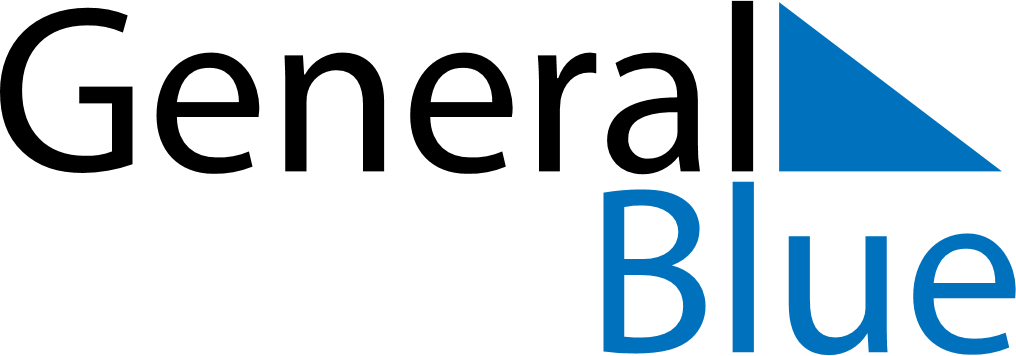 Weekly CalendarMarch 9, 2026 - March 15, 2026Weekly CalendarMarch 9, 2026 - March 15, 2026AMPMMondayMar 09TuesdayMar 10WednesdayMar 11ThursdayMar 12FridayMar 13SaturdayMar 14SundayMar 15